Project Entry Point: Milestones / Beautiful Work: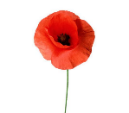 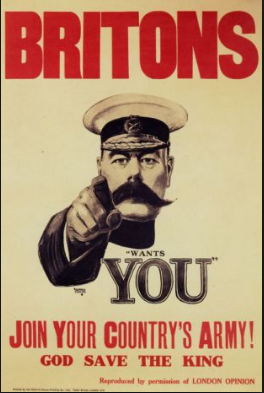 ENTRY POINTDate: Monday 21st JanuaryTEAM BUILDING ACTIVITYThe M.A.I.N. reasons war began. .How and why WW1 beganTRENCH WAR EXPERIENCEDate: week beginning 5th February (weather permitting)Venue: to be confirmedWhat?Trench diggingTrench LifeUnder attackBodmin Regimental Museum Trip and WorkshopsDate – after half term (date to follow)What - workshops on: the chronology of weaponry development (handling session) / chronology of military uniforms / investigation into primary sources of evidence to solve a WW1 mysteryPoetry RecitalDate: to followVenue: School Hall at 6pmWhat? An opportunity to hear the children’s WW1 inspired Poetry